ZAŁĄCZNIK NR 3                         Pieczątka firmyOŚWIADCZENIEW związku z udziałem naszej Firmy w zamówieniu publicznym w trybie przetargu nieograniczonego na:Naprawy i obsługa urządzeń klimatyzacyjnych w autobusach520.261.2.13.2024.(KMP)AOToświadczamy, że Firma nasza spełnia określone Regulaminem GAiT Sp. z o.o. warunki tzn.:posiadają uprawnienia do wykonywania określonej działalności lub czynności, jeżeli przepisy prawa nakładają obowiązek posiadania takich uprawnień;Posiadają wiedzę i udokumentowane doświadczenie serwisowaniu klimatyzacji w autobusach komunikacji miejskiej;dysponują odpowiednim potencjałem technicznym, a także dysponują osobami zdolnymi do wykonania zamówienia;znajdują się w sytuacji ekonomicznej i finansowej zapewniającej wykonanie zamówienia;nie podlegamy wykluczeniu na podstawie Rozdz. VI ust. 4 i 5 SIWZ.•	Oświadczam   (my),   że   zapoznałem   (liśmy)   się   ze   wszystkimi   warunkami oraz   dokumentami   przetargowymi   dotyczącymi   przedmiotu   zamówienia 
i przyjmuję (my) te warunki bez zastrzeżeń oraz, że zdobyłem (liśmy) konieczne informacje do sporządzenia oferty.	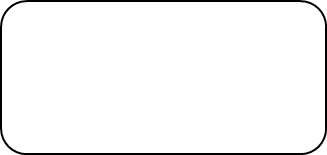 Miejscowość, data								podpis i stanowisko uprawnionego									przedstawiciela firmy……………………………………………….                                                             